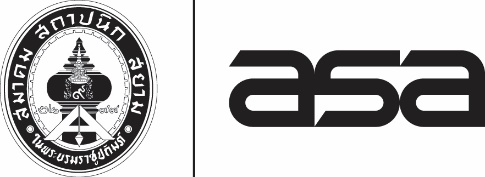 กําหนดการบรรยายTETSUO  KONDOวันอาทิตย์ที่  22  เมษายน  2561  เวลา 13.00 – 18.00 น.ณ ห้องออดิทอเรียม  A    และ  B  ชั้น  M  ศูนย์สร้างสรรค์งานออกแบบ  (TCDC)13:00 - 14:00 น. 		ลงทะเบียน14:00 - 14:10 น. 		อ.หรรษา  ศรีเลิศชัยพานิช  พิธีกร  กล่าวเชิญ  นายอัชชพล  ดุสิตนานนท์  นายกสมาคมสถาปนิกสยามฯ  กล่าวเปิดงาน14:20 - 16:00 น.		อ.หรรษา  ศรีเลิศชัยพานิช  พิธีกร  กล่าวเชิญ  ผศ.ดร.คัทลียา  จิรประเสริฐกุล  ผู้ดำเนินรายการ  TETSUO  KONDO  วิทยากร  พร้อมเชิญรับฟังบรรยาย	16:00 - 16:30 น. 		เปิดเวทีตอบข้อซักถาม16:30 - 17:00 น. 		อ.หรรษา  ศรีเลิศชัยพานิช  พิธีกร  กล่าวเชิญ  นายอัชชพล  ดุสิตนานนท์  นายกสมาคมสถาปนิกสยามฯ มอบของที่ระลึกให้แก่  TETSUO  KONDO  วิทยากร  ผศ.ดร.คัทลียา  จิรประเสริฐกุล  ผู้ดำเนินรายการ  และ  อ.หรรษา  ศรีเลิศชัยพานิช  พิธีกร พร้อมกล่าวขอบคุณผู้เข้าร่วมสัมมนา17:00 - 18:00 น.		ให้สัมภาษณ์วารสารและสื่อมวลชน19:00 - 22:00 น. 		งานเลี้ยงรับรองวิทยากรวิทยากรหมายเหตุ : กำหนดการอาจมีการเปลี่ยนแปลง